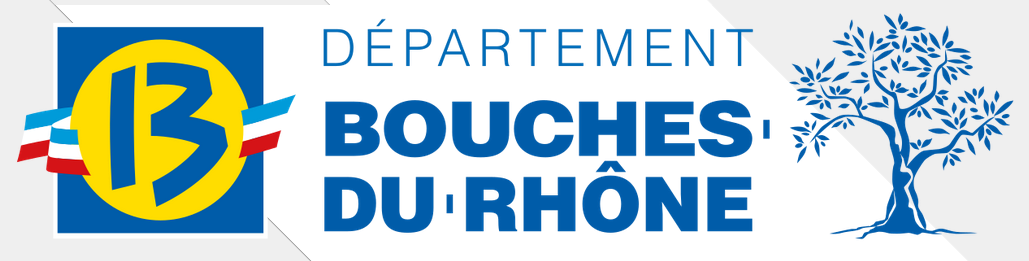 ACCORD-CADRE DE FOURNITURES COURANTES ET DE SERVICESN°2022-0333 / 60 B4Conseil Départemental des Bouches-du-Rhône Hôtel du Département52 avenue de Saint Just13256 MARSEILLE CEDEX 20Tél : 04.13.31.32.06SOCIETE : …………………………………………………..TRAME DE MEMOIRE ACCORD-CADRE A BONS DE COMMANDE RELATIF A LA LOCATION DE CARS AVEC CHAUFFEURS POUR LES BESOINS DU CONSEIL DEPARTEMENTAL DES BOUCHES-DU-RHONE/OPERATION MAISONS DU BEL AGECONFORMITECorrespondant TitulaireCorrespondant suppléant éventuelLe titulaire doit proposer un interlocuteur privilégié chargé de veiller à la bonne exécution des prestations. Il aura pour mission de coordonner l’exécution administrative, technique et financière de l’accord-cadre.Nom : ………………………. Prénom : ……………………….Mail : ………………………… Téléphone : …………………….Nom : ………………………. Prénom : ……………………….Mail : ………………………… Téléphone : …………………….SC1 NOMBRE DE CARS (noté sur 5)SC2 Dont CARS « VERTS » MOINS POLLUANTS (noté sur 5)NOMBRE DE CHAUFFEURS/CONDUCTEURS AFFECTES A L'ACCORD CADRE (noté sur 5 avant pondération)……………………..…équipés pour personnes à mobilité réduite..…équipés pour personnes à mobilité réduite………………chauffeurs/conducteurs………………chauffeurs/conducteurs………………chauffeurs/conducteurs………………chauffeurs/conducteurs           ………………chauffeurs/conducteurs…………………… ….. équipés de sanitaires ….. équipés de sanitaires………………chauffeurs/conducteurs………………chauffeurs/conducteurs………………chauffeurs/conducteurs………………chauffeurs/conducteurs           ………………chauffeurs/conducteurs………………………….capacité entre 10 et 20 places…….capacité entre 10 et 20 places………………chauffeurs/conducteurs………………chauffeurs/conducteurs………………chauffeurs/conducteurs………………chauffeurs/conducteurs           ………………chauffeurs/conducteurs………………………….capacité entre 20 et 39 places…….capacité entre 20 et 39 places………………chauffeurs/conducteurs………………chauffeurs/conducteurs………………chauffeurs/conducteurs………………chauffeurs/conducteurs           ………………chauffeurs/conducteurs………………………….capacité entre 40 et 53 places…….capacité entre 40 et 53 places………………chauffeurs/conducteurs………………chauffeurs/conducteurs………………chauffeurs/conducteurs………………chauffeurs/conducteurs           ………………chauffeurs/conducteursTOTAL………………..………………..…………………….IMPORTANT : joindre les fiches des agences de location de cars y compris celles des sous-traitants éventuels –les sous-traitants doivent être déclarés au niveau de la candidature pour être pris en compte.IMPORTANT : joindre les fiches des agences de location de cars y compris celles des sous-traitants éventuels –les sous-traitants doivent être déclarés au niveau de la candidature pour être pris en compte.IMPORTANT : joindre les fiches des agences de location de cars y compris celles des sous-traitants éventuels –les sous-traitants doivent être déclarés au niveau de la candidature pour être pris en compte.IMPORTANT : joindre les fiches des agences de location de cars y compris celles des sous-traitants éventuels –les sous-traitants doivent être déclarés au niveau de la candidature pour être pris en compte.IMPORTANT : joindre les fiches des agences de location de cars y compris celles des sous-traitants éventuels –les sous-traitants doivent être déclarés au niveau de la candidature pour être pris en compte.